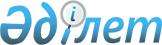 О внесении изменений в решение Тюлькубасского районного маслихата от 25 декабря 2018 года № 34/1-06 "О бюджетах сельских и поселковых округов на 2019-2021 годы"
					
			С истёкшим сроком
			
			
		
					Решение Тюлькубасского районного маслихата Туркестанской области от 11 октября 2019 года № 46/1-06. Зарегистрировано Департаментом юстиции Туркестанской области 29 октября 2019 года № 5231. Прекращено действие в связи с истечением срока
      В соответствии с пунктом 1 статьи 109-1 Бюджетного кодекса Республики Казахстан от 4 декабря 2008 года, подпунктом 1) пункта 1 статьи 6 Закона Республики Казахстан от 23 января 2001 года "О местном государственном управлении и самоуправлении в Республике Казахстан" и решением Тюлькубасского районного маслихата от 26 сентября 2019 года № 42/2-06 "О внесении изменений в решение Тюлькубасского районного маслихата от 21 декабря 2018 года № 34/1-06 "О районном бюджете на 2019-2021 годы", зарегистрировано в Реестре государственной регистрации нормативных правовых актов за № 5212, Тюлькубасский районный маслихат РЕШИЛ:
      1. Внести в решение Тюлькубасского районного маслихата от 25 декабря 2018 года № 34/1-06 "О бюджетах сельских и поселковых округов на 2019-2021 годы" (зарегистрировано в Реестре государственной регистрации нормативных правовых актов за № 4874, опубликовано в газете "Шамшырак" 11 января 2019 года и в эталонном контрольном банке нормативных правовых актов Республики Казахстан в электронном виде 15 февраля 2019 года) следующие изменения:
      пункт 1-15 изложить в следующей редакции:
      "1. Утвердить бюджет Акбиикского сельского округа на 2019-2021 годы согласно приложениям 1, 2 и 3 соответственно, в том числе на 2019 год в следующих объемах:
      1) доходы –31158 тысяч тенге:
      налоговые поступления –7166 тысяч тенге;
      неналоговые поступления – 0;
      поступления от продажи основного капитала – 0;
      поступления трансфертов – 23992 тысяч тенге;
      2) затраты – 33557 тысяч тенге;
      3) чистое бюджетное кредитование – 0:
      бюджетные кредиты – 0;
      погашение бюджетных кредитов – 0;
      4) сальдо по операциям с финансовыми активами – 0:
      приобретение финансовых активов – 0;
      поступления от продажи финансовых активов государства – 0;
      5) дефицит (профицит) бюджета – - 2399 тысяч тенге;
      6) финансирование дефицита (использование профицита) бюджета - 2399 тысяч тенге:
      поступление займов – 0;
      погашение займов – 0;
      используемые остатки бюджетных средств – 2399 тысяч тенге.
      2. Утвердить бюджет Арысского сельского округа на 2019-2021 годы согласно приложениям 4, 5 и 6 соответственно, в том числе на 2019 год в следующих объемах:
      1) доходы – 34127 тысяч тенге:
      налоговые поступления –8730 тысяч тенге;
      неналоговые поступления – 0;
      поступления от продажи основного капитала – 0;
      поступления трансфертов – 25397 тысяч тенге;
      2) затраты – 35570 тысяч тенге;
      3) чистое бюджетное кредитование – 0:
      бюджетные кредиты – 0;
      погашение бюджетных кредитов – 0;
      4) сальдо по операциям с финансовыми активами – 0:
      приобретение финансовых активов – 0;
      поступление от продажи финансовых активов государства – 0;
      5) дефицит (профицит) бюджета – - 1443 тысяч тенге;
      6) финансирование дефицита (использование профицита) бюджета - 1443 тысяч тенге:
      поступление займов – 0;
      погашение займов – 0;
      используемые остатки бюджетных средств –1443 тысяч тенге.
      3. Утвердить бюджет Балыктинского сельского округа на 2019-2021 годы согласно приложениям 7, 8 и 9 соответственно, в том числе на 2019 год в следующих объемах:
      1) доходы – 57363 тысяч тенге:
      налоговые поступления –20899 тысяч тенге;
      неналоговые поступления – 0;
      поступления от продажи основного капитала – 0;
      поступления трансфертов – 36464 тысяч тенге;
      2) затраты – 62631 тысяч тенге;
      3) чистое бюджетное кредитование – 0:
      бюджетные кредиты – 0;
      погашение бюджетных кредитов – 0;
      4) сальдо по операциям с финансовыми активами – 0:
      приобретение финансовых активов – 0;
      поступление от продажи финансовых активов государства – 0;
      5) дефицит (профицит) бюджета – - 5268 тысяч тенге;
      6) финансирование дефицита (использование профицита) бюджета - 5268 тысяч тенге:
      поступление займов – 0;
      погашение займов – 0;
      используемые остатки бюджетных средств – 5268 тысяч тенге.
      4. Утвердить бюджет Жабаглинского сельского округа на 2019-2021 годы согласно приложениям 10, 11 и 12 соответственно, в том числе на 2019 год в следующих объемах:
      1) доходы – 33073 тысяч тенге:
      налоговые поступления – 6025 тысяч тенге;
      неналоговые поступления – 420 тысяч тенге;
      поступления от продажи основного капитала – 0;
      поступления трансфертов – 26628 тысяч тенге;
      2) затраты – 34662 тысяч тенге;
      3) чистое бюджетное кредитование – 0:
      бюджетные кредиты – 0;
      погашение бюджетных кредитов – 0;
      4) сальдо по операциям с финансовыми активами – 0:
      приобретение финансовых активов – 0;
      поступление от продажи финансовых активов государства – 0;
      5) дефицит (профицит) бюджета – - 1589 тысяч тенге;
      6) финансирование дефицита (использование профицита) бюджета- 1589 тысяч тенге:
      поступление займов – 0;
      погашение займов – 0;
      используемые остатки бюджетных средств – 1589 тысяч тенге.
      5. Утвердить бюджет Жаскешуского сельского округа на 2019-2021 годы согласно приложениям 13, 14 и 15 соответственно, в том числе на 2019 год в следующих объемах:
      1) доходы – 82177 тысяч тенге:
      налоговые поступления –15040 тысяч тенге;
      неналоговые поступления – 75 тысяч тенге;
      поступления от продажи основного капитала – 0;
      поступления трансфертов – 67062 тысяч тенге;
      2) затраты – 86876 тысяч тенге;
      3) чистое бюджетное кредитование – 0:
      бюджетные кредиты – 0;
      погашение бюджетных кредитов – 0;
      4) сальдо по операциям с финансовыми активами – 0:
      приобретение финансовых активов – 0;
      поступление от продажи финансовых активов государства – 0;
      5) дефицит (профицит) бюджета – - 4699 тысяч тенге;
      6) финансирование дефицита (использование профицита) бюджета - 4699 тысяч тенге:
      поступление займов – 0;
      погашение займов – 0;
      используемые остатки бюджетных средств – 4699 тысяч тенге.
      6. Утвердить бюджет Кельтемашатского сельского округа на 2019-2021 годы согласно приложениям 16, 17 и 18 соответственно, в том числе на 2019 год следующих объемах:
      1) доходы –34483 тысяч тенге:
      налоговые поступления –9882 тысяч тенге;
      неналоговые поступления – 40 тысяч тенге;
      поступления от продажи основного капитала – 0;
      поступления трансфертов – 24561 тысяч тенге;
      2) затраты – 35733 тысяч тенге;
      3) чистое бюджетное кредитование – 0:
      бюджетные кредиты – 0;
      погашение бюджетных кредитов – 0;
      4) сальдо по операциям с финансовыми активами – 0:
      приобретение финансовых активов – 0;
      поступление от продажи финансовых активов государства – 0;
      5) дефицит (профицит) бюджета – - 1250 тысяч тенге;
      6) финансирование дефицита (использование профицита) бюджета – 1250 тысяч тенге:
      поступление займов – 0;
      погашение займов – 0;
      используемые остатки бюджетных средств – 1250 тысяч тенге.
      7. Утвердить бюджет Кемербастауского сельского округа на 2019-2021 годы согласно приложениям 19, 20 и 21 соответственно, в том числе на 2019 год следующих объемах:
      1) доходы – 32807 тысяч тенге:
      налоговые поступления –8460 тысяч тенге;
      неналоговые поступления – 150 тысяч тенге;
      поступления от продажи основного капитала – 0;
      поступления трансфертов – 24197 тысяч тенге;
      2) затраты – 35353 тысяч тенге;
      3) чистое бюджетное кредитование – 0:
      бюджетные кредиты – 0;
      погашение бюджетных кредитов – 0;
      4) сальдо по операциям с финансовыми активами – 0:
      приобретение финансовых активов – 0;
      поступление от продажи финансовых активов государства – 0;
      5) дефицит (профицит) бюджета – - 2546 тысяч тенге;
      6) финансирование дефицита (использование профицита) бюджета - 2546 тысяч тенге:
      поступление займов – 0;
      погашение займов – 0;
      используемые остатки бюджетных средств - 2546 тысяч тенге.
      8. Утвердить бюджет Майлыкентского сельского округа на 2019-2021 годы согласно приложениям 22, 23 и 24 соответственно, в том числе на 2019 год следующих объемах:
      1) доходы – 218250 тысяч тенге:
      налоговые поступления –90898 тысяч тенге;
      неналоговые поступления – 93 тысяч тенге;
      поступления от продажи основного капитала – 0;
      поступления трансфертов – 127259 тысяч тенге;
      2) затраты – 229901 тысяч тенге;
      3) чистое бюджетное кредитование – 0:
      бюджетные кредиты – 0;
      погашение бюджетных кредитов – 0;
      4) сальдо по операциям с финансовыми активами – 0:
      приобретение финансовых активов – 0;
      поступление от продажи финансовых активов государства – 0;
      5) дефицит (профицит) бюджета – - 11651 тысяч тенге;
      6) финансирование дефицита (использование профицита) бюджета – 11651 тысяч тенге:
      поступление займов – 0;
      погашение займов – 0;
      используемые остатки бюджетных средств – 11651 тысяч тенге.
      9. Утвердить бюджет Машатского сельского округа на 2019-2021 годы согласно приложениям 25, 26 и 27 соответственно, в том числе на 2019 год следующих объемах:
      1) доходы –34985 тысяч тенге:
      налоговые поступления –7353 тысяч тенге;
      неналоговые поступления – 0;
      поступления от продажи основного капитала – 0;
      поступления трансфертов – 27632 тысяч тенге;
      2) затраты – 36047 тысяч тенге;
      3) чистое бюджетное кредитование – 0:
      бюджетные кредиты – 0;
      погашение бюджетных кредитов – 0;
      4) сальдо по операциям с финансовыми активами – 0:
      приобретение финансовых активов – 0;
      поступление от продажи финансовых активов государства – 0;
      5) дефицит (профицит) бюджета – - 1062 тысяч тенге;
      6) финансирование дефицита (использование профицита) бюджета – 1062 тысяч тенге:
      поступление займов – 0;
      погашение займов – 0;
      используемые остатки бюджетных средств – 1062 тысяч тенге.
      10. Утвердить бюджет Мичуринского сельского округа на 2019-2021 годы согласно приложениям 28, 29 и 30 соответственно, в том числе на 2019 год следующих объемах:
      1) доходы – 75134 тысяч тенге:
      налоговые поступления –9148 тысяч тенге;
      неналоговые поступления –0;
      поступления от продажи основного капитала – 0;
      поступления трансфертов – 65986 тысяч тенге;
      2) затраты – 77827 тысяч тенге;
      3) чистое бюджетное кредитование –0:
      бюджетные кредиты – 0;
      погашение бюджетных кредитов – 0;
      4) сальдо по операциям с финансовыми активами – 0:
      приобретение финансовых активов – 0;
      поступление от продажи финансовых активов государства – 0;
      5) дефицит (профицит) бюджета – - 2693 тысяч тенге;
      6) финансирование дефицита (использование профицита) бюджета - 2693 тысяч тенге:
      поступление займов – 0;
      погашение займов – 0;
      используемые остатки бюджетных средств – 2693 тысяч тенге.
      11. Утвердить бюджет Рыскуловского сельского округа на 2019-2021 годы согласно приложениям 31, 32 и 33 соответственно, в том числе на 2019 год следующих объемах:
      1) доходы – 50445 тысяч тенге:
      налоговые поступления –18555 тысяч тенге;
      неналоговые поступления – 217 тысяч тенге;
      поступления от продажи основного капитала – 0;
      поступления трансфертов – 31673 тысяч тенге;
      2) затраты – 54529 тысяч тенге;
      3) чистое бюджетное кредитование – 0:
      бюджетные кредиты – 0;
      погашение бюджетных кредитов – 0;
      4) сальдо по операциям с финансовыми активами – 0:
      приобретение финансовых активов – 0;
      поступление от продажи финансовых активов государства – 0;
      5) дефицит (профицит) бюджета – - 4084 тысяч тенге;
      6) финансирование дефицита (использование профицита) бюджета - 4084 тысяч тенге:
      поступление займов – 0;
      погашение займов – 0;
      используемые остатки бюджетных средств – 4084 тысяч тенге.
      12. Утвердить бюджет поселка Састюбе на 2019-2021 годы cогласно приложениям 34, 35 и 36 соответственно, в том числе на 2019 год следующих объемах:
      1) доходы –164745 тысяч тенге:
      налоговые поступления –17236 тысяч тенге;
      неналоговые поступления – 100 тысяч тенге;
      поступления от продажи основного капитала – 0;
      поступления трансфертов – 147409 тысяч тенге;
      2) затраты – 167465 тысяч тенге;
      3) чистое бюджетное кредитование – 0:
      бюджетные кредиты – 0;
      погашение бюджетных кредитов – 0;
      4) сальдо по операциям с финансовыми активами – 0:
      приобретение финансовых активов – 0;
      поступление от продажи финансовых активов государства – 0;
      5) дефицит (профицит) бюджета – - 2720 тысяч тенге;
      6) финансирование дефицита (использование профицита) бюджета - 2720 тысяч тенге:
      поступление займов – 0;
      погашение займов – 0;
      используемые остатки бюджетных средств – 2720 тысяч тенге.
      13. Утвердить бюджет Тастумсыкского сельского округа на 2019-2021 годы согласно приложениям 37, 38 и 39 соответственно, в том числе на 2019 год следующих объемах:
      1) доходы – 35714 тысяч тенге:
      налоговые поступления – 10970 тысяч тенге;
      неналоговые поступления – 188 тысяч тенге;
      поступления от продажи основного капитала – 0;
      поступления трансфертов – 24556 тысяч тенге;
      2) затраты – 38272 тысяч тенге;
      3) чистое бюджетное кредитование – 0:
      бюджетные кредиты – 0;
      погашение бюджетных кредитов – 0;
      4) сальдо по операциям с финансовыми активами – 0:
      приобретение финансовых активов – 0;
      поступление от продажи финансовых активов государства – 0;
      5) дефицит (профицит) бюджета – - 2558 тысяч тенге;
      6) финансирование дефицита (использование профицита) бюджета - 2558 тысяч тенге:
      поступление займов – 0;
      погашение займов – 0;
      используемые остатки бюджетных средств – 2558 тысяч тенге.
      14. Утвердить бюджет поселка Тюлькубас на 2019-2021 годы согласно приложениям 40, 41 и 42 соответственно, в том числе на 2019 год следующих объемах:
      1) доходы –65665 тысяч тенге:
      налоговые поступления –25704 тысяч тенге;
      неналоговые поступления – 143 тысяч тенге;
      поступления от продажи основного капитала – 0;
      поступления трансфертов – 39818 тысяч тенге;
      2) затраты – 71495 тысяч тенге;
      3) чистое бюджетное кредитование – 0;
      бюджетные кредиты – 0;
      погашение бюджетных кредитов – 0;
      4) сальдо по операциям с финансовыми активами – 0;
      приобретение финансовых активов – 0;
      поступление от продажи финансовых активов государства – 0;
      5) дефицит (профицит) бюджета – -5830 тысяч тенге;
      6) финансирование дефицита (использование профицита) бюджета –5830 тысяч тенге:
      поступление займов – 0;
      погашение займов – 0;
      используемые остатки бюджетных средств – 5830 тысяч тенге.
      15. Утвердить бюджет Шакпакского сельского округа на 2019-2021 годы согласно приложениям 43, 44 и 45 соответственно, в том числе на 2019 год следующих объемах:
      1) доходы – 58277 тысяч тенге:
      налоговые поступления – 4772 тысяч тенге;
      неналоговые поступления – 218 тысяч тенге;
      поступления от продажи основного капитала – 0;
      поступления трансфертов – 53287 тысяч тенге;
      2) затраты – 60280 тысяч тенге;
      3) чистое бюджетное кредитование – 0:
      бюджетные кредиты – 0;
      погашение бюджетных кредитов – 0;
      4) сальдо по операциям с финансовыми активами – 0:
      приобретение финансовых активов – 0;
      поступление от продажи финансовых активов государства – 0;
      5) дефицит (профицит) бюджета – - 2003 тысяч тенге;
      6) финансирование дефицита (использование профицита) бюджета–2003 тысяч тенге:
      поступление займов – 0;
      погашение займов – 0;
      используемые остатки бюджетных средств – 2003 тысяч тенге.".
      Приложения 1, 4, 7, 10, 13, 16, 19, 22, 25, 28, 31, 34, 37, 40, 43 к указанному решению изложить в новой редакции согласно приложениям 1, 2, 3, 4, 5, 6, 7, 8, 9, 10, 11, 12, 13, 14, 15 к настоящему решению.
      2. Государственному учреждению "Аппарат Тюлькубасского районного маслихата" в установленном законодательством Республики Казахстан порядке обеспечить:
      1) государственную регистрацию настоящего решения в Республиканском государственном учреждении "Департамент юстиции Туркестанской области Министерства юстиции Республики Казахстан"; 
      2) размещение настоящего решения на интернет-ресурсе Тюлькубасского районного маслихата после его официального опубликования.
      3. Контроль за исполнением настоящего решения возложить руководителю аппарата Тюлькубасского районного маслихата.
      4. Настоящее решение вводится в действие с 1 января 2019 года. Бюджет Акбиикского сельского округа на 2019 год Бюджет Арысского сельского округа на 2019 год Бюджет Балыктинского сельского округа на 2019 год Бюджет Жабаглинского сельского округа на 2019 год Бюджет Жаскешуского сельского округа на 2019 год Бюджет Кельтемашатского сельского округа на 2019 год Бюджет Кемербастауского сельского округа на 2019 год Бюджет Майлыкентского сельского округа на 2019 год Бюджет Машатского сельского округа на 2019 год Бюджет Мичуринского сельского округа на 2019 год Бюджет Рыскуловского сельского округа на 2019 год Бюджет поселка Cастюбе на 2019 год Бюджет Тастумсыкского сельского округа на 2019 год Бюджет поселка Тюлькубас на 2019 год Бюджет Шакпакского сельского округа на 2019 год
					© 2012. РГП на ПХВ «Институт законодательства и правовой информации Республики Казахстан» Министерства юстиции Республики Казахстан
				
      Председатель сессии

      районного маслихата

К. Ахметов

      Секретарь районного маслихата

С. Сейсенбаев
Приложение 1 к решению
Тюлькубасского районного
маслихата от 11 октября
2019 года № 46/1-06Приложение 1 к решению
Тюлькубасского районного
маслихата от 25 декабря
2018 года № 34/1-06
Категория
Класс
Подкласс
Подкласс
Наименование
Сумма, тысяч тенге
1
1
1
1
2
3
1. Доходы
31 158
1
Налоговые поступления
7 166
01
Подоходный налог
650
2
2
Индивидуальный подоходный налог
650
04
Hалоги на собственность
6 516
1
1
Hалоги на имущество
79
3
3
Земельный налог
455
4
4
Hалог на транспортные средства
5 982
2
Неналоговые поступления
0
04
Штрафы, пени, санкции, взыскания, налагаемые государственными учреждениями, финансируемыми из государственного бюджета, а также содержащимися и финансируемыми из бюджета (сметы расходов) Национального Банка Республики Казахстан
0
1
1
Штрафы, пени, санкции, взыскания, налагаемые государственными учреждениями, финансируемыми из государственного бюджета, а также содержащимися и финансируемыми из бюджета (сметы расходов) Национального Банка Республики Казахстан, за исключением поступлений от организаций нефтяного сектора 
0
06
Прочие неналоговые поступления
0
1
1
Прочие неналоговые поступления
0
3
Поступления от продажи основного капитала
0
4
Поступления трансфертов 
23 992
02
Трансферты из вышестоящих органов государственного управления
23 992
3
3
Трансферты из районного (города областного значения) бюджета
23 992
Функциональная группа
Функциональная группа
Функциональная группа
Функциональная группа
Наименование
Сумма, тысяч тенге
Функциональная подпрограмма
Функциональная подпрограмма
Функциональная подпрограмма
Функциональная подпрограмма
Сумма, тысяч тенге
Администратор бюджетных программ
Администратор бюджетных программ
Администратор бюджетных программ
Сумма, тысяч тенге
Программа
Программа
Сумма, тысяч тенге
1
1
1
1
2
3
2. Затраты
33 557
01
Государственные услуги общего характера
24 242
1
Представительные, исполнительные и другие органы, выполняющие общие функции государственного управления
24 242
124
Аппарат акима города районного значения, села, поселка, сельского округа
24 242
001
Услуги по обеспечению деятельности акима города районного значения, села, поселка, сельского округа
23 992
022
Капитальные расходы государственного органа
250
07
Жилищно-коммунальное хозяйство
9 315
3
Благоустройство населенных пунктов
9 315
124
Аппарат акима города районного значения, села, поселка, сельского округа
9 315
008
Освещение улиц населенных пунктов
1 580
009
Обеспечение санитарии населенных пунктов
1 080
011
Благоустройство и озеленение населенных пунктов
6 655
3. Чистое бюджетное кредитование
0
Бюджетные кредиты
0
Категория
Категория
Категория
Категория
Наименование
Сумма, тысяч тенге
Класс
Класс
Класс
Класс
Сумма, тысяч тенге
Подкласс
Подкласс
Подкласс
Сумма, тысяч тенге
Специфика
Специфика
Сумма, тысяч тенге
Погашение бюджетных кредитов
0
5
Погашение бюджетных кредитов
0
01
Погашение бюджетных кредитов
0
1
Погашение бюджетных кредитов, выданных из государственного бюджета
0
4. Сальдо по операциям с финансовыми активами
0
Приобретение финансовых активов
0
Поступление от продажи финансовых активов государства
0
5. Дефицит (профицит) бюджета
-2 399
6. Финансирование дефицита (использование профицита) бюджета
2 399
Поступление займов
0
7
Поступление займов
0
Функциональная группа
Функциональная группа
Функциональная группа
Функциональная группа
Наименование
Сумма, тысяч тенге
Функциональная подпрограмма
Функциональная подпрограмма
Функциональная подпрограмма
Функциональная подпрограмма
Сумма, тысяч тенге
Администратор бюджетных программ
Администратор бюджетных программ
Администратор бюджетных программ
Сумма, тысяч тенге
Программа
Программа
Сумма, тысяч тенге
Погашение займов
0
16
Погашение займов
0
1
Погашение займов
0
Категория
Категория
Категория
Категория
Наименование
Сумма, тысяч тенге
Класс
Класс
Класс
Класс
Сумма, тысяч тенге
Подкласс
Подкласс
Подкласс
Сумма, тысяч тенге
Специфика
Специфика
Сумма, тысяч тенге
Используемые остатки бюджетных средств
2 399
8
Используемые остатки бюджетных средств
2 399
01
Остатки бюджетных средств
2 399
1
Свободные остатки бюджетных средств
2 399
01
Свободные остатки бюджетных средств
2 399Приложение 2 к решению
Тюлькубасского районного
маслихата от 11 октября
2019 года № 46/1-06Приложение 4 к решению
Тюлькубасского районного
маслихата от 25 декабря
2018 года № 34/1-06
Категория
Класс
Подкласс
Подкласс
Наименование
Сумма, тысяч тенге
1
1
1
1
2
3
1. Доходы
34 127
1
Налоговые поступления
8 730
01
Подоходный налог
4 209
2
2
Индивидуальный подоходный налог
4 209
04
Hалоги на собственность
4 521
1
1
Hалоги на имущество
39
3
3
Земельный налог
510
4
4
Hалог на транспортные средства
3 972
2
Неналоговые поступления
0
04
Штрафы, пени, санкции, взыскания, налагаемые государственными учреждениями, финансируемыми из государственного бюджета, а также содержащимися и финансируемыми из бюджета (сметы расходов) Национального Банка Республики Казахстан
0
1
1
Штрафы, пени, санкции, взыскания, налагаемые государственными учреждениями, финансируемыми из государственного бюджета, а также содержащимися и финансируемыми из бюджета (сметы расходов) Национального Банка Республики Казахстан, за исключением поступлений от организаций нефтяного сектора 
0
3
Поступления от продажи основного капитала
0
4
Поступления трансфертов 
25 397
02
Трансферты из вышестоящих органов государственного управления
25 397
3
3
Трансферты из районного (города областного значения) бюджета
25 397
Функциональная группа
Функциональная группа
Функциональная группа
Функциональная группа
Наименование
Сумма, тысяч тенге
Функциональная подпрограмма
Функциональная подпрограмма
Функциональная подпрограмма
Функциональная подпрограмма
Сумма, тысяч тенге
Администратор бюджетных программ
Администратор бюджетных программ
Администратор бюджетных программ
Сумма, тысяч тенге
Программа
Программа
Сумма, тысяч тенге
1
1
1
1
2
3
2. Затраты
35 570
01
Государственные услуги общего характера
26 604
1
Представительные, исполнительные и другие органы, выполняющие общие функции государственного управления
26 604
124
Аппарат акима города районного значения, села, поселка, сельского округа
26 604
001
Услуги по обеспечению деятельности акима города районного значения, села, поселка, сельского округа
25 912
022
Капитальные расходы государственного органа
692
07
Жилищно-коммунальное хозяйство
8 966
3
Благоустройство населенных пунктов
8 966
124
Аппарат акима города районного значения, села, поселка, сельского округа
8 966
008
Освещение улиц населенных пунктов
1 010
009
Обеспечение санитарии населенных пунктов
1 380
011
Благоустройство и озеленение населенных пунктов
6 576
3. Чистое бюджетное кредитование
0
Бюджетные кредиты
0
Категория
Категория
Категория
Категория
Наименование
Сумма, тысяч тенге
Класс
Класс
Класс
Класс
Сумма, тысяч тенге
Подкласс
Подкласс
Подкласс
Сумма, тысяч тенге
Специфика
Специфика
Сумма, тысяч тенге
Погашение бюджетных кредитов
0
5
Погашение бюджетных кредитов
0
01
Погашение бюджетных кредитов
0
1
Погашение бюджетных кредитов, выданных из государственного бюджета
0
4. Сальдо по операциям с финансовыми активами
0
Приобретение финансовых активов
0
Поступление от продажи финансовых активов государства
0
5. Дефицит (профицит) бюджета
-1 443
6. Финансирование дефицита (использование профицита) бюджета
1 443
Поступление займов
0
7
Поступление займов
0
Функциональная группа
Функциональная группа
Функциональная группа
Функциональная группа
Наименование
Сумма, тысяч тенге
Функциональная подпрограмма
Функциональная подпрограмма
Функциональная подпрограмма
Функциональная подпрограмма
Сумма, тысяч тенге
Администратор бюджетных программ
Администратор бюджетных программ
Администратор бюджетных программ
Сумма, тысяч тенге
Программа
Программа
Сумма, тысяч тенге
Погашение займов
0
16
Погашение займов
0
1
Погашение займов
0
Категория
Категория
Категория
Категория
Наименование
Сумма, тысяч тенге
Класс
Класс
Класс
Класс
Сумма, тысяч тенге
Подкласс
Подкласс
Подкласс
Сумма, тысяч тенге
Специфика
Специфика
Сумма, тысяч тенге
Используемые остатки бюджетных средств
1 443
8
Используемые остатки бюджетных средств
1 443
01
Остатки бюджетных средств
1 443
1
Свободные остатки бюджетных средств
1 443
01
Свободные остатки бюджетных средств
1 443Приложение 3 к решению
Тюлькубасского районного
маслихата от 11 октября
2019 года № 46/1-06Приложение 7 к решению
Тюлькубасского районного
маслихата от 25 декабря
2018 года № 34/1-06
Категория
Класс
Подкласс
Подкласс
Наименование
Сумма, тысяч тенге
1
1
1
1
2
3
1. Доходы
57 363
1
Налоговые поступления
20 899
01
Подоходный налог
4 000
2
2
Индивидуальный подоходный налог
4 000
04
Hалоги на собственность
16 899
1
1
Hалоги на имущество
84
3
3
Земельный налог
1 000
4
4
Hалог на транспортные средства
15 815
2
Неналоговые поступления
0
06
Прочие неналоговые поступления
0
1
1
Прочие неналоговые поступления
0
3
Поступления от продажи основного капитала
0
4
Поступления трансфертов 
36 464 
02
Трансферты из вышестоящих органов государственного управления
36 464
3
3
Трансферты из районного (города областного значения) бюджета
36 464
Функциональная группа
Функциональная группа
Функциональная группа
Функциональная группа
Наименование
Сумма, тысяч тенге
Функциональная подпрограмма
Функциональная подпрограмма
Функциональная подпрограмма
Функциональная подпрограмма
Сумма, тысяч тенге
Администратор бюджетных программ
Администратор бюджетных программ
Администратор бюджетных программ
Сумма, тысяч тенге
Программа
Программа
Сумма, тысяч тенге
1
1
1
1
2
3
2. Затраты
62 631
01
Государственные услуги общего характера
33 306
1
Представительные, исполнительные и другие органы, выполняющие общие функции государственного управления
33 306
124
Аппарат акима города районного значения, села, поселка, сельского округа
33 306
001
Услуги по обеспечению деятельности акима города районного значения, села, поселка, сельского округа
32 296
022
Капитальные расходы государственного органа
1 010
04
Образование
2 369
2
Начальное, основное среднее и общее среднее образование
2 369
124
Аппарат акима города районного значения, села, поселка, сельского округа
2 369
005
Организация бесплатного подвоза учащихся до ближайшей школы и обратно в сельской местности
2 369
07
Жилищно-коммунальное хозяйство
26 956
3
Благоустройство населенных пунктов
26 956
124
Аппарат акима города районного значения, села, поселка, сельского округа
26 956
008
Освещение улиц населенных пунктов
12 191
009
Обеспечение санитарии населенных пунктов
1 503
011
Благоустройство и озеленение населенных пунктов
13262
3. Чистое бюджетное кредитование
0
Бюджетные кредиты
0
Категория
Категория
Категория
Категория
Наименование
Сумма, тысяч тенге
Класс
Класс
Класс
Класс
Сумма, тысяч тенге
Подкласс
Подкласс
Подкласс
Сумма, тысяч тенге
Специфика
Специфика
Сумма, тысяч тенге
Погашение бюджетных кредитов
0
5
Погашение бюджетных кредитов
0
01
Погашение бюджетных кредитов
0
1
Погашение бюджетных кредитов, выданных из государственного бюджета
0
4. Сальдо по операциям с финансовыми активами
0
Приобретение финансовых активов
0
Поступление от продажи финансовых активов государства
0
5. Дефицит (профицит) бюджета
-5 268
6. Финансирование дефицита (использование профицита) бюджета
5 268
Поступление займов
0
7
Поступление займов
0
Функциональная группа
Функциональная группа
Функциональная группа
Функциональная группа
Наименование
Сумма, тысяч тенге
Функциональная подпрограмма
Функциональная подпрограмма
Функциональная подпрограмма
Функциональная подпрограмма
Сумма, тысяч тенге
Администратор бюджетных программ
Администратор бюджетных программ
Администратор бюджетных программ
Сумма, тысяч тенге
Программа
Программа
Сумма, тысяч тенге
Погашение займов
0
16
Погашение займов
0
1
Погашение займов
0
Категория
Категория
Категория
Категория
Наименование
Сумма, тысяч тенге
Класс
Класс
Класс
Класс
Сумма, тысяч тенге
Подкласс
Подкласс
Подкласс
Сумма, тысяч тенге
Специфика
Специфика
Сумма, тысяч тенге
Используемые остатки бюджетных средств
5 268
8
Используемые остатки бюджетных средств
5 268
01
Остатки бюджетных средств
5 268
1
Свободные остатки бюджетных средств
5 268
01
Свободные остатки бюджетных средств
5 268Приложение 4 к решению
Тюлькубасского районного
маслихата от 11 октября
2019 года № 46/1-06Приложение 10 к решению
Тюлькубасского районного
маслихата от 25 декабря
2018 года № 34/1-06
Категория
Класс
Подкласс
Подкласс
Наименование
Сумма, тысяч тенге
1
1
1
1
2
3
1. Доходы
33 073
1
Налоговые поступления
6 025
01
Подоходный налог
1 250
2
2
Индивидуальный подоходный налог
1 250
04
Hалоги на собственность
4 775
1
1
Hалоги на имущество
80
3
3
Земельный налог
394
4
4
Hалог на транспортные средства
4 301
2
Неналоговые поступления
420
01
Доходы от государственной собственности
420
5
5
Доходы от аренды имущества, находящегося в государственной собственности 
420
04
Штрафы, пени, санкции, взыскания, налагаемые государственными учреждениями, финансируемыми из государственного бюджета, а также содержащимися и финансируемыми из бюджета (сметы расходов) Национального Банка Республики Казахстан
0
1
1
Штрафы, пени, санкции, взыскания, налагаемые государственными учреждениями, финансируемыми из государственного бюджета, а также содержащимися и финансируемыми из бюджета (сметы расходов) Национального Банка Республики Казахстан, за исключением поступлений от организаций нефтяного сектора 
0
3
Поступления от продажи основного капитала
0
4
Поступления трансфертов 
26 628
02
Трансферты из вышестоящих органов государственного управления
26 628
3
3
Трансферты из районного (города областного значения) бюджета
26 628
Функциональная группа
Функциональная группа
Функциональная группа
Функциональная группа
Наименование
Сумма, тысяч тенге
Функциональная подпрограмма
Функциональная подпрограмма
Функциональная подпрограмма
Функциональная подпрограмма
Сумма, тысяч тенге
Администратор бюджетных программ
Администратор бюджетных программ
Администратор бюджетных программ
Сумма, тысяч тенге
Программа
Программа
Сумма, тысяч тенге
1
1
1
1
2
3
2. Затраты
34 662
01
Государственные услуги общего характера
24 678
1
Представительные, исполнительные и другие органы, выполняющие общие функции государственного управления
24 678
124
Аппарат акима города районного значения, села, поселка, сельского округа
24 678
001
Услуги по обеспечению деятельности акима города районного значения, села, поселка, сельского округа
24 178
022
Капитальные расходы государственного органа
500
04
Образование
1 540
2
Начальное, основное среднее и общее среднее образование
1 540
124
Аппарат акима города районного значения, села, поселка, сельского округа
1 540
005
Организация бесплатного подвоза учащихся до ближайшей школы и обратно в сельской местности
1 540
07
Жилищно-коммунальное хозяйство
8 444
3
Благоустройство населенных пунктов
8 444
124
Аппарат акима города районного значения, села, поселка, сельского округа
8 444
008
Освещение улиц населенных пунктов
800
009
Обеспечение санитарии населенных пунктов
500
011
Благоустройство и озеленение населенных пунктов
7 144
3. Чистое бюджетное кредитование
0
Бюджетные кредиты
0
Категория
Категория
Категория
Категория
Наименование
Сумма, тысяч тенге
Класс
Класс
Класс
Класс
Сумма, тысяч тенге
Подкласс
Подкласс
Подкласс
Сумма, тысяч тенге
Специфика
Специфика
Сумма, тысяч тенге
Погашение бюджетных кредитов
0
5
Погашение бюджетных кредитов
0
01
Погашение бюджетных кредитов
0
1
Погашение бюджетных кредитов, выданных из государственного бюджета
0
4. Сальдо по операциям с финансовыми активами
0
Приобретение финансовых активов
0
Поступление от продажи финансовых активов государства
0
5. Дефицит (профицит) бюджета
-1 589
6. Финансирование дефицита (использование профицита) бюджета
1 589
Поступление займов
0
7
Поступление займов
0
Функциональная группа
Функциональная группа
Функциональная группа
Функциональная группа
Наименование
Сумма, тысяч тенге
Функциональная подпрограмма
Функциональная подпрограмма
Функциональная подпрограмма
Функциональная подпрограмма
Сумма, тысяч тенге
Администратор бюджетных программ
Администратор бюджетных программ
Администратор бюджетных программ
Сумма, тысяч тенге
Программа
Программа
Сумма, тысяч тенге
Погашение займов
0
16
Погашение займов
0
1
Погашение займов
0
Категория
Категория
Категория
Категория
Наименование
Сумма, тысяч тенге
Класс
Класс
Класс
Класс
Сумма, тысяч тенге
Подкласс
Подкласс
Подкласс
Сумма, тысяч тенге
Специфика
Специфика
Сумма, тысяч тенге
Используемые остатки бюджетных средств
1 589
8
Используемые остатки бюджетных средств
1 589
01
Остатки бюджетных средств
1 589
1
Свободные остатки бюджетных средств
1 589
01
Свободные остатки бюджетных средств
1 589Приложение 5 к решению
Тюлькубасского районного
маслихата от 11 октября
2019 года № 46/1-06Приложение 13 к решению
Тюлькубасского районного
маслихата от 25 декабря
2018 года № 34/1-06
Категория
Класс
Подкласс
Подкласс
Наименование
Сумма, тысяч тенге
1
1
1
1
2
3
1. Доходы
82 177
1
Налоговые поступления
15 040
01
Подоходный налог
5 520
2
2
Индивидуальный подоходный налог
5 520
04
Hалоги на собственность
9520
1
1
Hалоги на имущество
90
3
3
Земельный налог
690
4
4
Hалог на транспортные средства
8 740
2
Неналоговые поступления
75
04
Штрафы, пени, санкции, взыскания, налагаемые государственными учреждениями, финансируемыми из государственного бюджета, а также содержащимися и финансируемыми из бюджета (сметы расходов) Национального Банка Республики Казахстан
15
1
1
Штрафы, пени, санкции, взыскания, налагаемые государственными учреждениями, финансируемыми из государственного бюджета, а также содержащимися и финансируемыми из бюджета (сметы расходов) Национального Банка Республики Казахстан, за исключением поступлений от организаций нефтяного сектора 
15
06
Прочие неналоговые поступления
60
1
1
Прочие неналоговые поступления
60
3
Поступления от продажи основного капитала
0
4
Поступления трансфертов 
67 062
02
Трансферты из вышестоящих органов государственного управления
67 062
3
3
Трансферты из районного (города областного значения) бюджета
67 062
Функциональная группа
Функциональная группа
Функциональная группа
Функциональная группа
Наименование
Сумма, тысяч тенге
Функциональная подпрограмма
Функциональная подпрограмма
Функциональная подпрограмма
Функциональная подпрограмма
Сумма, тысяч тенге
Администратор бюджетных программ
Администратор бюджетных программ
Администратор бюджетных программ
Сумма, тысяч тенге
Программа
Программа
Сумма, тысяч тенге
1
1
1
1
2
3
2. Затраты
86 876
01
Государственные услуги общего характера
30 362
1
Представительные, исполнительные и другие органы, выполняющие общие функции государственного управления
30 362
124
Аппарат акима города районного значения, села, поселка, сельского округа
30 362
001
Услуги по обеспечению деятельности акима города районного значения, села, поселка, сельского округа
28 762
022
Капитальные расходы государственного органа
1 600
04
Образование
38 750
1
Дошкольное воспитание и обучение
38 300
124
Аппарат акима города районного значения, села, поселка, сельского округа
38 300
041
Реализация государственного образовательного заказа в дошкольных организациях образования
38 300
2
Начальное, основное среднее и общее среднее образование
450
124
Аппарат акима города районного значения, села, поселка, сельского округа
450
005
Организация бесплатного подвоза учащихся до ближайшей школы и обратно в сельской местности
450
07
Жилищно-коммунальное хозяйство
17 764
3
Благоустройство населенных пунктов
17 764
124
Аппарат акима города районного значения, села, поселка, сельского округа
17 764
008
Освещение улиц населенных пунктов
5 946
009
Обеспечение санитарии населенных пунктов
3 626
011
Благоустройство и озеленение населенных пунктов
8 192
3. Чистое бюджетное кредитование
0
Бюджетные кредиты
0
Категория
Категория
Категория
Категория
Наименование
Сумма, тысяч тенге
Класс
Класс
Класс
Класс
Сумма, тысяч тенге
Подкласс
Подкласс
Подкласс
Сумма, тысяч тенге
Специфика
Специфика
Сумма, тысяч тенге
Погашение бюджетных кредитов
0
5
Погашение бюджетных кредитов
0
01
Погашение бюджетных кредитов
0
1
Погашение бюджетных кредитов, выданных из государственного бюджета
0
4. Сальдо по операциям с финансовыми активами
0
Приобретение финансовых активов
0
Поступление от продажи финансовых активов государства
0
5. Дефицит (профицит) бюджета
-4 699
6. Финансирование дефицита (использование профицита) бюджета
4 699
Поступление займов
0
7
Поступление займов
0
Функциональная группа
Функциональная группа
Функциональная группа
Функциональная группа
Наименование
Сумма, тысяч тенге
Функциональная подпрограмма
Функциональная подпрограмма
Функциональная подпрограмма
Функциональная подпрограмма
Сумма, тысяч тенге
Администратор бюджетных программ
Администратор бюджетных программ
Администратор бюджетных программ
Сумма, тысяч тенге
Программа
Программа
Сумма, тысяч тенге
Погашение займов
0
16
Погашение займов
0
1
Погашение займов
0
Категория
Категория
Категория
Категория
Наименование
Сумма, тысяч тенге
Класс
Класс
Класс
Класс
Сумма, тысяч тенге
Подкласс
Подкласс
Подкласс
Сумма, тысяч тенге
Специфика
Специфика
Сумма, тысяч тенге
Используемые остатки бюджетных средств
4 699
8
Используемые остатки бюджетных средств
4 699
01
Остатки бюджетных средств
4 699
1
Свободные остатки бюджетных средств
4 699
01
Свободные остатки бюджетных средств
4 699Приложение 6 к решению
Тюлькубасского районного
маслихата от 11 октября
2019 года № 46/1-06Приложение 16 к решению
Тюлькубасского районного
маслихата от 25 декабря
2018 года № 34/1-06
Категория
Класс
Подкласс
Подкласс
Наименование
Сумма, тысяч тенге
1
1
1
1
2
3
1. Доходы
34 483
1
Налоговые поступления
9 882
01
Подоходный налог
2089
2
2
Индивидуальный подоходный налог
2 089
04
Hалоги на собственность
 7 793
1
1
Hалоги на имущество
86
3
3
Земельный налог
753
4
4
Hалог на транспортные средства
6 954
2
Неналоговые поступления
40
04
Штрафы, пени, санкции, взыскания, налагаемые государственными учреждениями, финансируемыми из государственного бюджета, а также содержащимися и финансируемыми из бюджета (сметы расходов) Национального Банка Республики Казахстан
0
1
1
Штрафы, пени, санкции, взыскания, налагаемые государственными учреждениями, финансируемыми из государственного бюджета, а также содержащимися и финансируемыми из бюджета (сметы расходов) Национального Банка Республики Казахстан, за исключением поступлений от организаций нефтяного сектора 
0
06
Прочие неналоговые поступления
40
1
1
Прочие неналоговые поступления
40
3
Поступления от продажи основного капитала
0
4
Поступления трансфертов 
24 561
02
Трансферты из вышестоящих органов государственного управления
24 561
3
3
Трансферты из районного (города областного значения) бюджета
24 561
Функциональная группа
Функциональная группа
Функциональная группа
Функциональная группа
Наименование
Сумма, тысяч тенге
Функциональная подпрограмма
Функциональная подпрограмма
Функциональная подпрограмма
Функциональная подпрограмма
Сумма, тысяч тенге
Администратор бюджетных программ
Администратор бюджетных программ
Администратор бюджетных программ
Сумма, тысяч тенге
Программа
Программа
Сумма, тысяч тенге
1
1
1
1
2
3
2. Затраты
35 733
01
Государственные услуги общего характера
26 331
1
Представительные, исполнительные и другие органы, выполняющие общие функции государственного управления
26 331
124
Аппарат акима города районного значения, села, поселка, сельского округа
26 331
001
Услуги по обеспечению деятельности акима города районного значения, села, поселка, сельского округа
25 826
022
Капитальные расходы государственного органа
505
04
Образование
1 871
2
Начальное, основное среднее и общее среднее образование
1 871
124
Аппарат акима города районного значения, села, поселка, сельского округа
1 871
005
Организация бесплатного подвоза учащихся до ближайшей школы и обратно в сельской местности
1 871
07
Жилищно-коммунальное хозяйство
7 531
3
Благоустройство населенных пунктов
7 531
124
Аппарат акима города районного значения, села, поселка, сельского округа
7 531
008
Освещение улиц населенных пунктов
622
009
Обеспечение санитарии населенных пунктов
1 949
011
Благоустройство и озеленение населенных пунктов
4 960
3. Чистое бюджетное кредитование
0
Бюджетные кредиты
0
Категория
Категория
Категория
Категория
Наименование
Сумма, тысяч тенге
Класс
Класс
Класс
Класс
Сумма, тысяч тенге
Подкласс
Подкласс
Подкласс
Сумма, тысяч тенге
Специфика
Специфика
Сумма, тысяч тенге
Погашение бюджетных кредитов
0
5
Погашение бюджетных кредитов
0
01
Погашение бюджетных кредитов
0
1
Погашение бюджетных кредитов, выданных из государственного бюджета
0
4. Сальдо по операциям с финансовыми активами
0
Приобретение финансовых активов
0
Поступление от продажи финансовых активов государства
0
5. Дефицит (профицит) бюджета
-1 250
6. Финансирование дефицита (использование профицита) бюджета
1 250
Поступление займов
0
7
Поступление займов
0
Функциональная группа
Функциональная группа
Функциональная группа
Функциональная группа
Наименование
Сумма, тысяч тенге
Функциональная подпрограмма
Функциональная подпрограмма
Функциональная подпрограмма
Функциональная подпрограмма
Сумма, тысяч тенге
Администратор бюджетных программ
Администратор бюджетных программ
Администратор бюджетных программ
Сумма, тысяч тенге
Программа
Программа
Сумма, тысяч тенге
Погашение займов
0
16
Погашение займов
0
1
Погашение займов
0
Категория
Категория
Категория
Категория
Наименование
Сумма, тысяч тенге
Класс
Класс
Класс
Класс
Сумма, тысяч тенге
Подкласс
Подкласс
Подкласс
Сумма, тысяч тенге
Специфика
Специфика
Сумма, тысяч тенге
Используемые остатки бюджетных средств
1 250
8
Используемые остатки бюджетных средств
1 250
01
Остатки бюджетных средств
1 250
1
Свободные остатки бюджетных средств
1 250
01
Свободные остатки бюджетных средств
1 250Приложение 7 к решению
Тюлькубасского районного
маслихата от 11 октября
2019 года № 46/1-06Приложение 19 к решению
Тюлькубасского районного
маслихата от 25 декабря
2018 года № 34/1-06
Категория
Класс
Подкласс
Подкласс
Наименование
Сумма, тысяч тенге
1
1
1
1
2
3
1. Доходы
32 807
1
Налоговые поступления
8 460
01
Подоходный налог
1 550
2
2
Индивидуальный подоходный налог
1 550
04
Hалоги на собственность
6 910
1
1
Hалоги на имущество
78
3
3
Земельный налог
735
4
4
Hалог на транспортные средства
6 097
2
Неналоговые поступления
150
01
Доходы от государственной собственности
150
5
5
Доходы от аренды имущества, находящегося в государственной собственности 
150
04
Штрафы, пени, санкции, взыскания, налагаемые государственными учреждениями, финансируемыми из государственного бюджета, а также содержащимися и финансируемыми из бюджета (сметы расходов) Национального Банка Республики Казахстан
0
1
1
Штрафы, пени, санкции, взыскания, налагаемые государственными учреждениями, финансируемыми из государственного бюджета, а также содержащимися и финансируемыми из бюджета (сметы расходов) Национального Банка Республики Казахстан, за исключением поступлений от организаций нефтяного сектора 
0
3
Поступления от продажи основного капитала
0
4
Поступления трансфертов 
24 197
02
Трансферты из вышестоящих органов государственного управления
24 197
3
3
Трансферты из районного (города областного значения) бюджета
24 197
Функциональная группа
Функциональная группа
Функциональная группа
Функциональная группа
Наименование
Сумма, тысяч тенге
Функциональная подпрограмма
Функциональная подпрограмма
Функциональная подпрограмма
Функциональная подпрограмма
Сумма, тысяч тенге
Администратор бюджетных программ
Администратор бюджетных программ
Администратор бюджетных программ
Сумма, тысяч тенге
Программа
Программа
Сумма, тысяч тенге
1
1
1
1
2
3
2. Затраты
35 353
01
Государственные услуги общего характера
26 098
1
Представительные, исполнительные и другие органы, выполняющие общие функции государственного управления
26 098
124
Аппарат акима города районного значения, села, поселка, сельского округа
26 098
001
Услуги по обеспечению деятельности акима города районного значения, села, поселка, сельского округа
25 137
022
Капитальные расходы государственного органа
961
04
Образование
960
2
Начальное, основное среднее и общее среднее образование
960
124
Аппарат акима города районного значения, села, поселка, сельского округа
960
005
Организация бесплатного подвоза учащихся до ближайшей школы и обратно в сельской местности
960
07
Жилищно-коммунальное хозяйство
8 295
3
Благоустройство населенных пунктов
8 295
124
Аппарат акима города районного значения, села, поселка, сельского округа
8 295
008
Освещение улиц населенных пунктов
1 000
009
Обеспечение санитарии населенных пунктов
800
011
Благоустройство и озеленение населенных пунктов
6 495
3. Чистое бюджетное кредитование
0
Бюджетные кредиты
0
Категория
Категория
Категория
Категория
Наименование
Сумма, тысяч тенге
Класс
Класс
Класс
Класс
Сумма, тысяч тенге
Подкласс
Подкласс
Подкласс
Сумма, тысяч тенге
Специфика
Специфика
Сумма, тысяч тенге
Погашение бюджетных кредитов
0
5
Погашение бюджетных кредитов
0
01
Погашение бюджетных кредитов
0
1
Погашение бюджетных кредитов, выданных из государственного бюджета
0
4. Сальдо по операциям с финансовыми активами
0
Приобретение финансовых активов
0
Поступление от продажи финансовых активов государства
0
5. Дефицит (профицит) бюджета
-2 546
6. Финансирование дефицита (использование профицита) бюджета
2 546
Поступление займов
0
7
Поступление займов
0
Функциональная группа
Функциональная группа
Функциональная группа
Функциональная группа
Наименование
Сумма, тысяч тенге
Функциональная подпрограмма
Функциональная подпрограмма
Функциональная подпрограмма
Функциональная подпрограмма
Сумма, тысяч тенге
Администратор бюджетных программ
Администратор бюджетных программ
Администратор бюджетных программ
Сумма, тысяч тенге
Программа
Программа
Сумма, тысяч тенге
Погашение займов
0
16
Погашение займов
0
1
Погашение займов
0
Категория
Категория
Категория
Категория
Наименование
Сумма, тысяч тенге
Класс
Класс
Класс
Класс
Сумма, тысяч тенге
Подкласс
Подкласс
Подкласс
Сумма, тысяч тенге
Специфика
Специфика
Сумма, тысяч тенге
Используемые остатки бюджетных средств
2 546
8
Используемые остатки бюджетных средств
2 546
01
Остатки бюджетных средств
2 546
1
Свободные остатки бюджетных средств
2 546
01
Свободные остатки бюджетных средств
2 546Приложение 8 к решению
Тюлькубасского районного
маслихата от 11 октября
2019 года № 46/1-06Приложение 22 к решению
Тюлькубасского районного
маслихата от 25 декабря
2018 года № 34/1-06
Категория
Класс
Подкласс
Подкласс
Наименование
Сумма, тысяч тенге
1
1
1
1
2
3
1. Доходы
218250
1
Налоговые поступления
90 898
01
Подоходный налог
42 075
2
2
Индивидуальный подоходный налог
42 075
04
Hалоги на собственность
48 693
1
1
Hалоги на имущество
530
3
3
Земельный налог
2 350
4
4
Hалог на транспортные средства
45 813
05
Внутренние налоги на товары, работы и услуги
130
4
4
Сборы за ведение предпринимательской и профессиональной деятельности
130
2
Неналоговые поступления
93
04
Штрафы, пени, санкции, взыскания, налагаемые государственными учреждениями, финансируемыми из государственного бюджета, а также содержащимися и финансируемыми из бюджета (сметы расходов) Национального Банка Республики Казахстан
63
1
1
Штрафы, пени, санкции, взыскания, налагаемые государственными учреждениями, финансируемыми из государственного бюджета, а также содержащимися и финансируемыми из бюджета (сметы расходов) Национального Банка Республики Казахстан, за исключением поступлений от организаций нефтяного сектора 
63
06
Прочие неналоговые поступления
30
1
1
Прочие неналоговые поступления
30
3
Поступления от продажи основного капитала
0
4
Поступления трансфертов 
127259
02
Трансферты из вышестоящих органов государственного управления
127 259
3
3
Трансферты из районного (города областного значения) бюджета
127 259
Функциональная группа
Функциональная группа
Функциональная группа
Функциональная группа
Наименование
Сумма, тысяч тенге
Функциональная подпрограмма
Функциональная подпрограмма
Функциональная подпрограмма
Функциональная подпрограмма
Сумма, тысяч тенге
Администратор бюджетных программ
Администратор бюджетных программ
Администратор бюджетных программ
Сумма, тысяч тенге
Программа
Программа
Сумма, тысяч тенге
1
1
1
1
2
3
2. Затраты
229 901
01
Государственные услуги общего характера
57 653
1
Представительные, исполнительные и другие органы, выполняющие общие функции государственного управления
57 653
124
Аппарат акима города районного значения, села, поселка, сельского округа
57 653
001
Услуги по обеспечению деятельности акима города районного значения, села, поселка, сельского округа
55 212
022
Капитальные расходы государственного органа
2 441
04
Образование
85 879
1
Дошкольное воспитание и обучение
84 789
124
Аппарат акима города районного значения, села, поселка, сельского округа
84 789
041
Реализация государственного образовательного заказа в дошкольных организациях образования
84 789
2
Начальное, основное среднее и общее среднее образование
1 090
124
Аппарат акима города районного значения, села, поселка, сельского округа
1 090
005
Организация бесплатного подвоза учащихся до ближайшей школы и обратно в сельской местности
1 090
07
Жилищно-коммунальное хозяйство
86 369
3
Благоустройство населенных пунктов
86 369
124
Аппарат акима города районного значения, села, поселка, сельского округа
86 369
008
Освещение улиц населенных пунктов
17506
009
Обеспечение санитарии населенных пунктов
13 396
011
Благоустройство и озеленение населенных пунктов
55 467
3. Чистое бюджетное кредитование
0
Бюджетные кредиты
0
Категория
Категория
Категория
Категория
Наименование
Сумма, тысяч тенге
Класс
Класс
Класс
Класс
Сумма, тысяч тенге
Подкласс
Подкласс
Подкласс
Сумма, тысяч тенге
Специфика
Специфика
Сумма, тысяч тенге
Погашение бюджетных кредитов
0
5
Погашение бюджетных кредитов
0
01
Погашение бюджетных кредитов
0
1
Погашение бюджетных кредитов, выданных из государственного бюджета
0
4. Сальдо по операциям с финансовыми активами
0
Приобретение финансовых активов
0
Поступление от продажи финансовых активов государства
0
5. Дефицит (профицит) бюджета
-11 651
6. Финансирование дефицита (использование профицита) бюджета
11 651
Поступление займов
0
7
Поступление займов
0
Функциональная группа
Функциональная группа
Функциональная группа
Функциональная группа
Наименование
Сумма, тысяч тенге
Функциональная подпрограмма
Функциональная подпрограмма
Функциональная подпрограмма
Функциональная подпрограмма
Сумма, тысяч тенге
Администратор бюджетных программ
Администратор бюджетных программ
Администратор бюджетных программ
Сумма, тысяч тенге
Программа
Программа
Сумма, тысяч тенге
Погашение займов
0
16
Погашение займов
0
1
Погашение займов
0
Категория
Категория
Категория
Категория
Наименование
Сумма, тысяч тенге
Класс
Класс
Класс
Класс
Сумма, тысяч тенге
Подкласс
Подкласс
Подкласс
Сумма, тысяч тенге
Специфика
Специфика
Сумма, тысяч тенге
Используемые остатки бюджетных средств
11 651
8
Используемые остатки бюджетных средств
11 651
01
Остатки бюджетных средств
11 651
1
Свободные остатки бюджетных средств
11 651
01
Свободные остатки бюджетных средств
11 651Приложение 9 к решению
Тюлькубасского районного
маслихата от 11 октября
2019 года № 46/1-06Приложение 25 к решению
Тюлькубасского районного
маслихата от 25 декабря
2018 года № 34/1-06
Категория
Класс
Подкласс
Наименование
Наименование
Сумма, тысяч тенге
1
1
1
2
2
3
1. Доходы
1. Доходы
34 985
1
Налоговые поступления
Налоговые поступления
7 353
01
Подоходный налог
Подоходный налог
1 450
2
Индивидуальный подоходный налог
Индивидуальный подоходный налог
1 450
04
Hалоги на собственность
Hалоги на собственность
5 903
1
Hалоги на имущество
Hалоги на имущество
67
3
Земельный налог
Земельный налог
775
4
Hалог на транспортные средства
Hалог на транспортные средства
5 061
2
Неналоговые поступления
Неналоговые поступления
0
04
Штрафы, пени, санкции, взыскания, налагаемые государственными учреждениями, финансируемыми из государственного бюджета, а также содержащимися и финансируемыми из бюджета (сметы расходов) Национального Банка Республики Казахстан
Штрафы, пени, санкции, взыскания, налагаемые государственными учреждениями, финансируемыми из государственного бюджета, а также содержащимися и финансируемыми из бюджета (сметы расходов) Национального Банка Республики Казахстан
0
1
Штрафы, пени, санкции, взыскания, налагаемые государственными учреждениями, финансируемыми из государственного бюджета, а также содержащимися и финансируемыми из бюджета (сметы расходов) Национального Банка Республики Казахстан, за исключением поступлений от организаций нефтяного сектора 
Штрафы, пени, санкции, взыскания, налагаемые государственными учреждениями, финансируемыми из государственного бюджета, а также содержащимися и финансируемыми из бюджета (сметы расходов) Национального Банка Республики Казахстан, за исключением поступлений от организаций нефтяного сектора 
0
06
Прочие неналоговые поступления
Прочие неналоговые поступления
0
1
Прочие неналоговые поступления
Прочие неналоговые поступления
0
3
Поступления от продажи основного капитала
Поступления от продажи основного капитала
0
4
Поступления трансфертов 
Поступления трансфертов 
27 632
02
Трансферты из вышестоящих органов государственного управления
Трансферты из вышестоящих органов государственного управления
27 632
3
Трансферты из районного (города областного значения) бюджета
Трансферты из районного (города областного значения) бюджета
27 632
 Функциональная группа
 Функциональная группа
 Функциональная группа
Наименование
Наименование
Сумма, тысяч тенге
Функциональная подпрограмма
Функциональная подпрограмма
Функциональная подпрограмма
Функциональная подпрограмма
Сумма, тысяч тенге
Администратор бюджетных программ
Администратор бюджетных программ
Администратор бюджетных программ
Сумма, тысяч тенге
Программа
Программа
Сумма, тысяч тенге
1
1
1
2
2
3
2. Затраты
36 047
01
Государственные услуги общего характера
28 367
1
Представительные, исполнительные и другие органы, выполняющие общие функции государственного управления
28 367
124
Аппарат акима города районного значения, села, поселка, сельского округа
28 367
001
Услуги по обеспечению деятельности акима города районного значения, села, поселка, сельского округа
27 632
022
Капитальные расходы государственного органа
735
04
Образование
1 000
2
Начальное, основное среднее и общее среднее образование
1 000
124
Аппарат акима города районного значения, села, поселка, сельского округа
1 000
005
Организация бесплатного подвоза учащихся до ближайшей школы и обратно в сельской местности
1 000
07
Жилищно-коммунальное хозяйство
6 680
3
Благоустройство населенных пунктов
6 680
124
Аппарат акима города районного значения, села, поселка, сельского округа
6 680
008
Освещение улиц населенных пунктов
900
009
Обеспечение санитарии населенных пунктов
1 350
011
Благоустройство и озеленение населенных пунктов
4 430
3. Чистое бюджетное кредитование
0
Бюджетные кредиты
0
Категория
Категория
Категория
Наименование
Наименование
Сумма, тысяч тенге
Класс
Класс
Класс
Класс
Сумма, тысяч тенге
Подкласс
Подкласс
Подкласс
Сумма, тысяч тенге
Специфика
Специфика
Сумма, тысяч тенге
Погашение бюджетных кредитов
0
5
Погашение бюджетных кредитов
0
01
Погашение бюджетных кредитов
0
1
Погашение бюджетных кредитов, выданных из государственного бюджета
0
4. Сальдо по операциям с финансовыми активами
0
Приобретение финансовых активов
0
Поступление от продажи финансовых активов государства
0
5. Дефицит (профицит) бюджета
-1 062
6. Финансирование дефицита (использование профицита) бюджета
1 062
Поступление займов
0
7
Поступление займов
0
Функциональная группа
Функциональная группа
Функциональная группа
Наименование
Наименование
Сумма, тысяч тенге
Функциональная подпрограмма
Функциональная подпрограмма
Функциональная подпрограмма
Функциональная подпрограмма
Сумма, тысяч тенге
Администратор бюджетных программ
Администратор бюджетных программ
Администратор бюджетных программ
Сумма, тысяч тенге
Программа
Программа
Сумма, тысяч тенге
Погашение займов
0
16
Погашение займов
0
1
Погашение займов
0
Категория
Категория
Категория
Наименование
Наименование
Сумма, тысяч тенге
Класс
Класс
Класс
Класс
Сумма, тысяч тенге
Подкласс
Подкласс
Подкласс
Сумма, тысяч тенге
Специфика
Специфика
Сумма, тысяч тенге
Используемые остатки бюджетных средств
1 062
8
Используемые остатки бюджетных средств
1 062
01
Остатки бюджетных средств
1 062
1
Свободные остатки бюджетных средств
1 062
01
Свободные остатки бюджетных средств
1 062Приложение 10 к решению
Тюлькубасского районного
маслихата от 11 октября
2019 года № 46/1-06Приложение 28 к решению
Тюлькубасского районного
маслихата от 25 декабря
2018 года № 34/1-06
Категория
Класс
Подкласс
Подкласс
Наименование
Сумма, тысяч тенге
1
1
1
1
2
3
1. Доходы
75 134
1
Налоговые поступления
9 148
01
Подоходный налог
1 500
2
2
Индивидуальный подоходный налог
1 500
04
Hалоги на собственность
7 648
1
1
Hалоги на имущество
125
3
3
Земельный налог
520
4
4
Hалог на транспортные средства
7 003
2
Неналоговые поступления
0
04
Штрафы, пени, санкции, взыскания, налагаемые государственными учреждениями, финансируемыми из государственного бюджета, а также содержащимися и финансируемыми из бюджета (сметы расходов) Национального Банка Республики Казахстан
0
1
1
Штрафы, пени, санкции, взыскания, налагаемые государственными учреждениями, финансируемыми из государственного бюджета, а также содержащимися и финансируемыми из бюджета (сметы расходов) Национального Банка Республики Казахстан, за исключением поступлений от организаций нефтяного сектора 
0
3
Поступления от продажи основного капитала
0
4
Поступления трансфертов 
65 986
02
Трансферты из вышестоящих органов государственного управления
65 986
3
3
Трансферты из районного (города областного значения) бюджета
65 986
Функциональная группа
Функциональная группа
Функциональная группа
Функциональная группа
Наименование
Сумма, тысяч тенге
Функциональная подпрограмма
Функциональная подпрограмма
Функциональная подпрограмма
Функциональная подпрограмма
Сумма, тысяч тенге
Администратор бюджетных программ
Администратор бюджетных программ
Администратор бюджетных программ
Сумма, тысяч тенге
Программа
Программа
Сумма, тысяч тенге
1
1
1
1
2
3
2. Затраты
77827
01
Государственные услуги общего характера
28 440
1
Представительные, исполнительные и другие органы, выполняющие общие функции государственного управления
28 440
124
Аппарат акима города районного значения, села, поселка, сельского округа
28 440
001
Услуги по обеспечению деятельности акима города районного значения, села, поселка, сельского округа
28525
022
Капитальные расходы государственного органа
215
04
Образование
39353
1
Дошкольное воспитание и обучение
38761
124
Аппарат акима города районного значения, села, поселка, сельского округа
38 761
041
Реализация государственного образовательного заказа в дошкольных организациях образования
38 761
2
Начальное, основное среднее и общее среднее образование
592
124
Аппарат акима города районного значения, села, поселка, сельского округа
592
005
Организация бесплатного подвоза учащихся до ближайшей школы и обратно в сельской местности
592
07
Жилищно-коммунальное хозяйство
9 734
3
Благоустройство населенных пунктов
9 734
124
Аппарат акима города районного значения, села, поселка, сельского округа
9 734
008
Освещение улиц населенных пунктов
969
009
Обеспечение санитарии населенных пунктов
814
011
Благоустройство и озеленение населенных пунктов
7 951
3. Чистое бюджетное кредитование
0
Бюджетные кредиты
0
Категория
Категория
Категория
Категория
Наименование
Сумма, тысяч тенге
Класс
Класс
Класс
Класс
Сумма, тысяч тенге
Подкласс
Подкласс
Подкласс
Сумма, тысяч тенге
Специфика
Специфика
Сумма, тысяч тенге
Погашение бюджетных кредитов
0
5
Погашение бюджетных кредитов
0
01
Погашение бюджетных кредитов
0
1
Погашение бюджетных кредитов, выданных из государственного бюджета
0
4. Сальдо по операциям с финансовыми активами
0
Приобретение финансовых активов
0
Поступление от продажи финансовых активов государства
0
5. Дефицит (профицит) бюджета
-2 693
6. Финансирование дефицита (использование профицита) бюджета
2 693
Поступление займов
0
7
Поступление займов
0
Функциональная группа
Функциональная группа
Функциональная группа
Функциональная группа
Наименование
Сумма, тысяч тенге
Функциональная подпрограмма
Функциональная подпрограмма
Функциональная подпрограмма
Функциональная подпрограмма
Сумма, тысяч тенге
Администратор бюджетных программ
Администратор бюджетных программ
Администратор бюджетных программ
Сумма, тысяч тенге
Программа
Программа
Сумма, тысяч тенге
Погашение займов
0
16
Погашение займов
0
1
Погашение займов
0
Категория
Категория
Категория
Категория
Наименование
Сумма, тысяч тенге
Класс
Класс
Класс
Класс
Сумма, тысяч тенге
Подкласс
Подкласс
Подкласс
Сумма, тысяч тенге
Специфика
Специфика
Сумма, тысяч тенге
Используемые остатки бюджетных средств
2 693
8
Используемые остатки бюджетных средств
2 693
01
Остатки бюджетных средств
2 693
1
Свободные остатки бюджетных средств
2 693
01
Свободные остатки бюджетных средств
2 693Приложение 11 к решению
Тюлькубасского районного
маслихата от 11 октября
2019 года № 46/1-06Приложение 31 к решению
Тюлькубасского районного
маслихата от 25 декабря
2018 года № 34/1-06
Категория
Класс
Подкласс
Подкласс
Наименование
Сумма, тысяч тенге
1
1
1
1
2
3
1. Доходы
50 445
1
Налоговые поступления
18 555
01
Подоходный налог
3930
2
2
Индивидуальный подоходный налог
3 930
04
Hалоги на собственность
14605
1
1
Hалоги на имущество
191
3
3
Земельный налог
574
4
4
Hалог на транспортные средства
13 840
2
Неналоговые поступления
217
01
Доходы от государственной собственности
217
5
5
Доходы от аренды имущества, находящегося в государственной собственности 
217
04
Штрафы, пени, санкции, взыскания, налагаемые государственными учреждениями, финансируемыми из государственного бюджета, а также содержащимися и финансируемыми из бюджета (сметы расходов) Национального Банка Республики Казахстан
0
1
1
Штрафы, пени, санкции, взыскания, налагаемые государственными учреждениями, финансируемыми из государственного бюджета, а также содержащимися и финансируемыми из бюджета (сметы расходов) Национального Банка Республики Казахстан, за исключением поступлений от организаций нефтяного сектора 
0
3
Поступления от продажи основного капитала
0
4
Поступления трансфертов 
31 673
02
Трансферты из вышестоящих органов государственного управления
31 673
3
3
Трансферты из районного (города областного значения) бюджета
31 673
Функциональная группа
Функциональная группа
Функциональная группа
Функциональная группа
Наименование
Сумма, тысяч тенге
Функциональная подпрограмма
Функциональная подпрограмма
Функциональная подпрограмма
Функциональная подпрограмма
Сумма, тысяч тенге
Администратор бюджетных программ
Администратор бюджетных программ
Администратор бюджетных программ
Сумма, тысяч тенге
Программа
Программа
Сумма, тысяч тенге
1
1
1
1
2
3
2. Затраты
54529
01
Государственные услуги общего характера
35 765
1
Представительные, исполнительные и другие органы, выполняющие общие функции государственного управления
35 765
124
Аппарат акима города районного значения, села, поселка, сельского округа
35 765
001
Услуги по обеспечению деятельности акима города районного значения, села, поселка, сельского округа
34 473
022
Капитальные расходы государственного органа
1 292
07
Жилищно-коммунальное хозяйство
18 764
3
Благоустройство населенных пунктов
18 764
124
Аппарат акима города районного значения, села, поселка, сельского округа
18 764
008
Освещение улиц населенных пунктов
8 238
009
Обеспечение санитарии населенных пунктов
855
011
Благоустройство и озеленение населенных пунктов
9 671
3. Чистое бюджетное кредитование
0
Бюджетные кредиты
0
Категория
Категория
Категория
Категория
Наименование
Сумма, тысяч тенге
Класс
Класс
Класс
Класс
Сумма, тысяч тенге
Подкласс
Подкласс
Подкласс
Сумма, тысяч тенге
Специфика
Специфика
Сумма, тысяч тенге
Погашение бюджетных кредитов
0
5
Погашение бюджетных кредитов
0
01
Погашение бюджетных кредитов
0
1
Погашение бюджетных кредитов, выданных из государственного бюджета
0
4. Сальдо по операциям с финансовыми активами
0
Приобретение финансовых активов
0
Поступление от продажи финансовых активов государства
0
5. Дефицит (профицит) бюджета
-4 084
6. Финансирование дефицита (использование профицита) бюджета
4 084
Поступление займов
0
7
Поступление займов
0
Функциональная группа
Функциональная группа
Функциональная группа
Функциональная группа
Наименование
Сумма, тысяч тенге
Функциональная подпрограмма
Функциональная подпрограмма
Функциональная подпрограмма
Функциональная подпрограмма
Сумма, тысяч тенге
Администратор бюджетных программ
Администратор бюджетных программ
Администратор бюджетных программ
Сумма, тысяч тенге
Программа
Программа
Сумма, тысяч тенге
Погашение займов
0
16
Погашение займов
0
1
Погашение займов
0
Категория
Категория
Категория
Категория
Наименование
Сумма, тысяч тенге
Класс
Класс
Класс
Класс
Сумма, тысяч тенге
Подкласс
Подкласс
Подкласс
Сумма, тысяч тенге
Специфика
Специфика
Сумма, тысяч тенге
Используемые остатки бюджетных средств
4 084
8
Используемые остатки бюджетных средств
4 084
01
Остатки бюджетных средств
4 084
1
Свободные остатки бюджетных средств
4 084
01
Свободные остатки бюджетных средств
4 084Приложение 12 к решению
Тюлькубасского районного
маслихата от 11 октября
2019 года № 46/1-06Приложение 34 к решению
Тюлькубасского районного
маслихата от 25 декабря
2018 года № 34/1-06
Категория
Класс
Подкласс
Подкласс
Наименование
Сумма, тысяч тенге
1
1
1
1
2
3
1. Доходы
164 745
1
Налоговые поступления
17236
01
Подоходный налог
5 500
2
2
Индивидуальный подоходный налог
5 500
04
Hалоги на собственность
11736
1
1
Hалоги на имущество
188
3
3
Земельный налог
1 167
4
4
Hалог на транспортные средства
10 381
2
Неналоговые поступления
100
01
Доходы от государственной собственности
100
5
5
Доходы от аренды имущества, находящегося в государственной собственности 
100
04
Штрафы, пени, санкции, взыскания, налагаемые государственными учреждениями, финансируемыми из государственного бюджета, а также содержащимися и финансируемыми из бюджета (сметы расходов) Национального Банка Республики Казахстан
0
1
1
Штрафы, пени, санкции, взыскания, налагаемые государственными учреждениями, финансируемыми из государственного бюджета, а также содержащимися и финансируемыми из бюджета (сметы расходов) Национального Банка Республики Казахстан, за исключением поступлений от организаций нефтяного сектора 
0
3
Поступления от продажи основного капитала
0
4
Поступления трансфертов 
147 409
02
Трансферты из вышестоящих органов государственного управления
147 409
3
3
Трансферты из районного (города областного значения) бюджета
147 409
Функциональная группа
Функциональная группа
Функциональная группа
Функциональная группа
Наименование
Сумма, тысяч тенге
Функциональная подпрограмма
Функциональная подпрограмма
Функциональная подпрограмма
Функциональная подпрограмма
Сумма, тысяч тенге
Администратор бюджетных программ
Администратор бюджетных программ
Администратор бюджетных программ
Сумма, тысяч тенге
Программа
Программа
Сумма, тысяч тенге
1
1
1
1
2
3
2. Затраты
167 465
01
Государственные услуги общего характера
35194
1
Представительные, исполнительные и другие органы, выполняющие общие функции государственного управления
35 194
124
Аппарат акима города районного значения, села, поселка, сельского округа
35 194
001
Услуги по обеспечению деятельности акима города районного значения, села, поселка, сельского округа
33 712
022
Капитальные расходы государственного органа
1 482
04
Образование
118 377
1
Дошкольное воспитание и обучение
117 077
124
Аппарат акима города районного значения, села, поселка, сельского округа
117 077
041
Реализация государственного образовательного заказа в дошкольных организациях образования
117 077
2
Начальное, основное среднее и общее среднее образование
1 300
124
Аппарат акима города районного значения, села, поселка, сельского округа
1 300
005
Организация бесплатного подвоза учащихся до ближайшей школы и обратно в сельской местности
1 300
07
Жилищно-коммунальное хозяйство
13894
3
Благоустройство населенных пунктов
13 894
124
Аппарат акима города районного значения, села, поселка, сельского округа
13 894
008
Освещение улиц населенных пунктов
2 000
009
Обеспечение санитарии населенных пунктов
2 000
011
Благоустройство и озеленение населенных пунктов
9 894
3. Чистое бюджетное кредитование
0
Бюджетные кредиты
0
Категория
Категория
Категория
Категория
Наименование
Сумма, тысяч тенге
Класс
Класс
Класс
Класс
Сумма, тысяч тенге
Подкласс
Подкласс
Подкласс
Сумма, тысяч тенге
Специфика
Специфика
Сумма, тысяч тенге
Погашение бюджетных кредитов
0
5
Погашение бюджетных кредитов
0
01
Погашение бюджетных кредитов
0
1
Погашение бюджетных кредитов, выданных из государственного бюджета
0
4. Сальдо по операциям с финансовыми активами
0
Приобретение финансовых активов
0
Поступление от продажи финансовых активов государства
0
5. Дефицит (профицит) бюджета
-2 720
6. Финансирование дефицита (использование профицита) бюджета
2 720
Поступление займов
0
7
Поступление займов
0
Функциональная группа
Функциональная группа
Функциональная группа
Функциональная группа
Наименование
Сумма, тысяч тенге
Функциональная подпрограмма
Функциональная подпрограмма
Функциональная подпрограмма
Функциональная подпрограмма
Сумма, тысяч тенге
Администратор бюджетных программ
Администратор бюджетных программ
Администратор бюджетных программ
Сумма, тысяч тенге
Программа
Программа
Сумма, тысяч тенге
Погашение займов
0
16
Погашение займов
0
1
Погашение займов
0
Категория
Категория
Категория
Категория
Наименование
Сумма, тысяч тенге
Класс
Класс
Класс
Класс
Сумма, тысяч тенге
Подкласс
Подкласс
Подкласс
Сумма, тысяч тенге
Специфика
Специфика
Сумма, тысяч тенге
Используемые остатки бюджетных средств
2 720
8
Используемые остатки бюджетных средств
2 720
01
Остатки бюджетных средств
2 720
1
Свободные остатки бюджетных средств
2 720
01
Свободные остатки бюджетных средств
2 720Приложение 13 к решению
Тюлькубасского районного
маслихата от 11 октября
2019 года № 46/1-06Приложение 37 к решению
Тюлькубасского районного
маслихата от 25 декабря
2018 года № 34/1-06
Категория
Класс
Подкласс
Подкласс
Наименование
Сумма, тысяч тенге
1
1
1
1
2
3
1. Доходы
35 714
1
Налоговые поступления
10 970
01
Подоходный налог
2 950
2
2
Индивидуальный подоходный налог
2 950
04
Hалоги на собственность
8 020
1
1
Hалоги на имущество
71
3
3
Земельный налог
595
4
4
Hалог на транспортные средства
7 354
2
Неналоговые поступления
188
01
Доходы от государственной собственности
188
5
5
Доходы от аренды имущества, находящегося в государственной собственности 
188
04
Штрафы, пени, санкции, взыскания, налагаемые государственными учреждениями, финансируемыми из государственного бюджета, а также содержащимися и финансируемыми из бюджета (сметы расходов) Национального Банка Республики Казахстан
0
1
1
Штрафы, пени, санкции, взыскания, налагаемые государственными учреждениями, финансируемыми из государственного бюджета, а также содержащимися и финансируемыми из бюджета (сметы расходов) Национального Банка Республики Казахстан, за исключением поступлений от организаций нефтяного сектора 
0
3
Поступления от продажи основного капитала
0
4
Поступления трансфертов 
24 556
02
Трансферты из вышестоящих органов государственного управления
24 556
3
3
Трансферты из районного (города областного значения) бюджета
24 556
Функциональная группа
Функциональная группа
Функциональная группа
Функциональная группа
Наименование
Сумма, тысяч тенге
Функциональная подпрограмма
Функциональная подпрограмма
Функциональная подпрограмма
Функциональная подпрограмма
Сумма, тысяч тенге
Администратор бюджетных программ
Администратор бюджетных программ
Администратор бюджетных программ
Сумма, тысяч тенге
Программа
Программа
Сумма, тысяч тенге
1
1
1
1
2
3
2. Затраты
38 272
01
Государственные услуги общего характера
25 253
1
Представительные, исполнительные и другие органы, выполняющие общие функции государственного управления
25 253
124
Аппарат акима города районного значения, села, поселка, сельского округа
25 253
001
Услуги по обеспечению деятельности акима города районного значения, села, поселка, сельского округа
24 556
022
Капитальные расходы государственного органа
697
07
Жилищно-коммунальное хозяйство
13 019
3
Благоустройство населенных пунктов
13 019
124
Аппарат акима города районного значения, села, поселка, сельского округа
13 019
008
Освещение улиц населенных пунктов
5 315
009
Обеспечение санитарии населенных пунктов
2 502
011
Благоустройство и озеленение населенных пунктов
5 202
3. Чистое бюджетное кредитование
0
Бюджетные кредиты
0
Категория
Категория
Категория
Категория
Наименование
Сумма, тысяч тенге
Класс
Класс
Класс
Класс
Сумма, тысяч тенге
Подкласс
Подкласс
Подкласс
Сумма, тысяч тенге
Специфика
Специфика
Сумма, тысяч тенге
Погашение бюджетных кредитов
0
5
Погашение бюджетных кредитов
0
01
Погашение бюджетных кредитов
0
1
Погашение бюджетных кредитов, выданных из государственного бюджета
0
4. Сальдо по операциям с финансовыми активами
0
Приобретение финансовых активов
0
Поступление от продажи финансовых активов государства
0
5. Дефицит (профицит) бюджета
-2 558
6. Финансирование дефицита (использование профицита) бюджета
2 558
Поступление займов
0
7
Поступление займов
0
Функциональная группа
Функциональная группа
Функциональная группа
Функциональная группа
Наименование
Сумма, тысяч тенге
Функциональная подпрограмма
Функциональная подпрограмма
Функциональная подпрограмма
Функциональная подпрограмма
Сумма, тысяч тенге
Администратор бюджетных программ
Администратор бюджетных программ
Администратор бюджетных программ
Сумма, тысяч тенге
Программа
Программа
Сумма, тысяч тенге
Погашение займов
0
16
Погашение займов
0
1
Погашение займов
0
Категория
Категория
Категория
Категория
Наименование
Сумма, тысяч тенге
Класс
Класс
Класс
Класс
Сумма, тысяч тенге
Подкласс
Подкласс
Подкласс
Сумма, тысяч тенге
Специфика
Специфика
Сумма, тысяч тенге
Используемые остатки бюджетных средств
2 558
8
Используемые остатки бюджетных средств
2 558
01
Остатки бюджетных средств
2 558
1
Свободные остатки бюджетных средств
2 558
01
Свободные остатки бюджетных средств
2 558Приложение 14 к решению
Тюлькубасского районного
маслихата от 11 октября
2019 года № 46/1-06Приложение 40 к решению
Тюлькубасского районного
маслихата от 25 декабря
2018 года № 34/1-06
Категория
Класс
Подкласс
Подкласс
Наименование
Сумма, тысяч тенге
1
1
1
1
2
3
1. Доходы
65665
1
Налоговые поступления
25 704
01
Подоходный налог
9 300
2
2
Индивидуальный подоходный налог
9 300
04
Hалоги на собственность
16 404
1
1
Hалоги на имущество
280
3
3
Земельный налог
1 120
4
4
Hалог на транспортные средства
15 004
2
Неналоговые поступления
143
01
Доходы от государственной собственности
143
5
5
Доходы от аренды имущества, находящегося в государственной собственности 
143
06
Прочие неналоговые поступления
0
1
1
Прочие неналоговые поступления
0
3
Поступления от продажи основного капитала
0
4
Поступления трансфертов 
39 818
02
Трансферты из вышестоящих органов государственного управления
39 818
3
3
Трансферты из районного (города областного значения) бюджета
39 818
Функциональная группа
Функциональная группа
Функциональная группа
Функциональная группа
Наименование
Сумма, тысяч тенге
Функциональная подпрограмма
Функциональная подпрограмма
Функциональная подпрограмма
Функциональная подпрограмма
Сумма, тысяч тенге
Администратор бюджетных программ
Администратор бюджетных программ
Администратор бюджетных программ
Сумма, тысяч тенге
Программа
Программа
Сумма, тысяч тенге
1
1
1
1
2
3
2. Затраты
71495
01
Государственные услуги общего характера
41 250
1
Представительные, исполнительные и другие органы, выполняющие общие функции государственного управления
41 250
124
Аппарат акима города районного значения, села, поселка, сельского округа
41 250
001
Услуги по обеспечению деятельности акима города районного значения, села, поселка, сельского округа
39 968
022
Капитальные расходы государственного органа
1 282
04
Образование
1 945
2
Начальное, основное среднее и общее среднее образование
1 945
124
Аппарат акима города районного значения, села, поселка, сельского округа
1 945
005
Организация бесплатного подвоза учащихся до ближайшей школы и обратно в сельской местности
1 945
07
Жилищно-коммунальное хозяйство
28 300
3
Благоустройство населенных пунктов
28 300
124
Аппарат акима города районного значения, села, поселка, сельского округа
28 300
008
Освещение улиц населенных пунктов
4 539
009
Обеспечение санитарии населенных пунктов
2 780
011
Благоустройство и озеленение населенных пунктов
20 981
3. Чистое бюджетное кредитование
0
Бюджетные кредиты
0
Категория
Категория
Категория
Категория
Наименование
Сумма, тысяч тенге
Класс
Класс
Класс
Класс
Сумма, тысяч тенге
Подкласс
Подкласс
Подкласс
Сумма, тысяч тенге
Специфика
Специфика
Сумма, тысяч тенге
Погашение бюджетных кредитов
0
5
Погашение бюджетных кредитов
0
01
Погашение бюджетных кредитов
0
1
Погашение бюджетных кредитов, выданных из государственного бюджета
0
4. Сальдо по операциям с финансовыми активами
0
Приобретение финансовых активов
0
Поступление от продажи финансовых активов государства
0
5. Дефицит (профицит) бюджета
-5 830
6. Финансирование дефицита (использование профицита) бюджета
5 830
Поступление займов
0
7
Поступление займов
0
Функциональная группа
Функциональная группа
Функциональная группа
Функциональная группа
Наименование
Сумма, тысяч тенге
Функциональная подпрограмма
Функциональная подпрограмма
Функциональная подпрограмма
Функциональная подпрограмма
Сумма, тысяч тенге
Администратор бюджетных программ
Администратор бюджетных программ
Администратор бюджетных программ
Сумма, тысяч тенге
Программа
Программа
Сумма, тысяч тенге
Погашение займов
0
16
Погашение займов
0
1
Погашение займов
0
Категория
Категория
Категория
Категория
Наименование
Сумма, тысяч тенге
Класс
Класс
Класс
Класс
Сумма, тысяч тенге
Подкласс
Подкласс
Подкласс
Сумма, тысяч тенге
Специфика
Специфика
Сумма, тысяч тенге
Используемые остатки бюджетных средств
5 830
8
Используемые остатки бюджетных средств
5 830
01
Остатки бюджетных средств
5 830
1
Свободные остатки бюджетных средств
5 830
01
Свободные остатки бюджетных средств
5 830Приложение 15 к решению
Тюлькубасского районного
маслихата от 11 октября
2019 года № 46/1-06Приложение 43 к решению
Тюлькубасского районного
маслихата от 25 декабря
2018 года № 34/1-06
Категория
Класс
Подкласс
Подкласс
Наименование
Сумма, тысяч тенге
1
1
1
1
2
3
1. Доходы
58 277
1
Налоговые поступления
4 772
01
Подоходный налог
700
2
2
Индивидуальный подоходный налог
700
04
Hалоги на собственность
4 072
1
1
Hалоги на имущество
47
3
3
Земельный налог
830
4
4
Hалог на транспортные средства
3 195
2
Неналоговые поступления
218
01
Доходы от государственной собственности
218
5
5
Доходы от аренды имущества, находящегося в государственной собственности 
218
04
Штрафы, пени, санкции, взыскания, налагаемые государственными учреждениями, финансируемыми из государственного бюджета, а также содержащимися и финансируемыми из бюджета (сметы расходов) Национального Банка Республики Казахстан
0
1
1
Штрафы, пени, санкции, взыскания, налагаемые государственными учреждениями, финансируемыми из государственного бюджета, а также содержащимися и финансируемыми из бюджета (сметы расходов) Национального Банка Республики Казахстан, за исключением поступлений от организаций нефтяного сектора 
0
3
Поступления от продажи основного капитала
0
4
Поступления трансфертов 
53 287
02
Трансферты из вышестоящих органов государственного управления
53 287
3
3
Трансферты из районного (города областного значения) бюджета
53 287
Функциональная группа
Функциональная группа
Функциональная группа
Функциональная группа
Наименование
Сумма, тысяч тенге
Функциональная подпрограмма
Функциональная подпрограмма
Функциональная подпрограмма
Функциональная подпрограмма
Сумма, тысяч тенге
Администратор бюджетных программ
Администратор бюджетных программ
Администратор бюджетных программ
Сумма, тысяч тенге
Программа
Программа
Сумма, тысяч тенге
1
1
1
1
2
3
2. Затраты
60 280
01
Государственные услуги общего характера
28 586
1
Представительные, исполнительные и другие органы, выполняющие общие функции государственного управления
28 586
124
Аппарат акима города районного значения, села, поселка, сельского округа
28 586
001
Услуги по обеспечению деятельности акима города районного значения, села, поселка, сельского округа
27 407
022
Капитальные расходы государственного органа
1 179
04
Образование
25 823
1
Дошкольное воспитание и обучение
25 095
124
Аппарат акима города районного значения, села, поселка, сельского округа
25 095
041
Реализация государственного образовательного заказа в дошкольных организациях образования
25 095
2
Начальное, основное среднее и общее среднее образование
728
124
Аппарат акима города районного значения, села, поселка, сельского округа
728
005
Организация бесплатного подвоза учащихся до ближайшей школы и обратно в сельской местности
728
07
Жилищно-коммунальное хозяйство
5 871
3
Благоустройство населенных пунктов
5 871
124
Аппарат акима города районного значения, села, поселка, сельского округа
5 871
008
Освещение улиц населенных пунктов
1 598
009
Обеспечение санитарии населенных пунктов
500
011
Благоустройство и озеленение населенных пунктов
3 773
3. Чистое бюджетное кредитование
0
Бюджетные кредиты
0
Категория
Категория
Категория
Категория
Наименование
Сумма, тысяч тенге
Класс
Класс
Класс
Класс
Сумма, тысяч тенге
Подкласс
Подкласс
Подкласс
Сумма, тысяч тенге
Специфика
Специфика
Сумма, тысяч тенге
Погашение бюджетных кредитов
0
5
Погашение бюджетных кредитов
0
01
Погашение бюджетных кредитов
0
1
Погашение бюджетных кредитов, выданных из государственного бюджета
0
4. Сальдо по операциям с финансовыми активами
0
Приобретение финансовых активов
0
Поступление от продажи финансовых активов государства
0
5. Дефицит (профицит) бюджета
-2 003
6. Финансирование дефицита (использование профицита) бюджета
2 003
Поступление займов
0
7
Поступление займов
0
Функциональная группа
Функциональная группа
Функциональная группа
Функциональная группа
Наименование
Сумма, тысяч тенге
Функциональная подпрограмма
Функциональная подпрограмма
Функциональная подпрограмма
Функциональная подпрограмма
Сумма, тысяч тенге
Администратор бюджетных программ
Администратор бюджетных программ
Администратор бюджетных программ
Сумма, тысяч тенге
Программа
Программа
Сумма, тысяч тенге
Погашение займов
0
16
Погашение займов
0
1
Погашение займов
0
Категория
Категория
Категория
Категория
Наименование
Сумма, тысяч тенге
Класс
Класс
Класс
Класс
Сумма, тысяч тенге
Подкласс
Подкласс
Подкласс
Сумма, тысяч тенге
Специфика
Специфика
Сумма, тысяч тенге
Используемые остатки бюджетных средств
2 003
8
Используемые остатки бюджетных средств
2 003
01
Остатки бюджетных средств
2 003
1
Свободные остатки бюджетных средств
2 003
01
Свободные остатки бюджетных средств
2 003